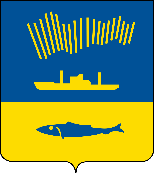 АДМИНИСТРАЦИЯ ГОРОДА МУРМАНСКАП О С Т А Н О В Л Е Н И Е                                                                                                                     №            Руководствуясь ст. 72 Земельного кодекса Российской Федерации, Федеральными законами от 06.10.2003 № 131-ФЗ «Об общих принципах организации местного самоуправления в Российской Федерации»,                                            от 26.12.2008 № 294-ФЗ «О защите прав юридических лиц и индивидуальных предпринимателей при осуществлении государственного контроля (надзора) и муниципального контроля», постановлением Правительства Мурманской области от 19.03.2013 № 112-ПП «О Порядке разработки и утверждения административных регламентов исполнения функций по осуществлению муниципального контроля», постановлением Правительства Российской Федерации от 26.12.2014 № 1515 «Об утверждении Правил взаимодействия федеральных органов исполнительной власти, осуществляющих государственный земельный надзор, с органами, осуществляющими муниципальный земельный контроль», Уставом муниципального образования город Мурманск», п о с т а н о в л я ю: 1. Внести изменение в приложение к постановлению администрации города Мурманска от 30.07.2015 № 2051 «Об утверждении Положения об осуществлении муниципального земельного контроля на территории муниципального образования город Мурманск» (в ред. постановлений от 27.10.2015 № 2950, от 12.04.2016 № 916, от 10.05.2016 № 1232, от 19.08.2016 
№ 2491, от 21.04.2017 № 1176, от 01.06.2017 № 1678, от 02.11.2018 № 3798) следующее изменение:- абзац первый пункт 19 после слов «о наличии признаков выявленного нарушения» дополнить словами «с приложением (при наличии) результатов выполненных в ходе проведения проверки измерений, материалов фотосъемки, объяснений проверяемого лица и иных связанных с проведением проверки документов или их копий.».2. Отделу информационно-технического обеспечения и защиты информации администрации города Мурманска (Кузьмин А.Н.) разместить настоящее постановление на официальном сайте администрации города Мурманска в сети Интернет.3. Редакции газеты «Вечерний Мурманск» (Хабаров В.А.) опубликовать настоящее постановление.4. Настоящее постановление вступает в силу со дня официального опубликования.5. Контроль за выполнением настоящего постановления возложить на заместителя главы администрации города Мурманска Изотова А.В.Глава администрациигорода Мурманска		                                                              Е.В. Никора